Profil d’athlète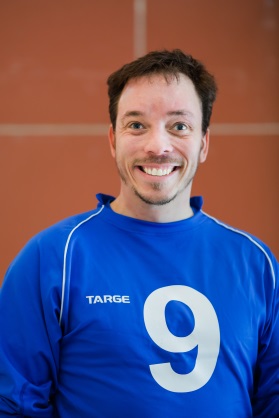 Simon Tremblay
« Suivre le jeu, Mains, pieds, rapides, solides! » 
Membre de l’équipe du Québec depuis 2007 et membre de l’équipe du Canada depuis 2009 Sport pratiqué : GoalballParticularités : Classement B1, personne non-voyante depuis 2001Position : Centre / # De chandail : #9 et #4Membre : Association sportive des aveugles du Québec (ASAQ)Taille/Poids : 5'11" / 180 livresNaissance : 17 décembre 1981, à AlmaProfession : Massothérapeute, École de massothérapie de QuébecMentions : Récipiendaire de la Bourse « Excellence » Loto-Québec de 2010 à 2012Récipiendaire du Spirit Award, championnat canadien 2009Classement aux championnats nationaux2018 Championnat canadien (Calgary, Alberta)					  4e position 2017 Championnat canadien (Vancouver, Colombie Britannique) 	              5e position2016 Championnat canadien (Québec, Québec)              		  Médaille BRONZE2015 Championnat canadien (Toronto, Ontario)               			   4e position 2014 Championnat canadien (Calgary, Alberta)                                 Médaille BRONZE 2013 Championnat canadien (Halifax, Nouvelle-Écosse)                   Médaille BRONZE2012 Championnat canadien (Vancouver, Colombie-Britannique)               Médaille OR2011 Championnat canadien (Halifax, Nouvelle-Écosse)                   Médaille ARGENT2010 Championnat canadien (Calgary, Alberta)                                 Médaille BRONZE2009 Championnat canadien (Coquitlam, Colombie-Britannique)       Médaille ARGENT2008 Championnat canadien (Kelowna, Colombien Britannique)                 Médaille OR2007 Championnat canadien (Winnipeg, Manitoba)                            Médaille ARGENTClassement aux championnats internationaux2018 Tournoi Invitation de Goalball de Montréal				  5e position	2017 Championnat des Amériques (Sâo Paolo, Brésil)		 Médaille BRONZE2017 Tournoi invitation Goalball (Halifax, Nouvelle-Écosse)                          4e position2017 New Jersey Northeast Goalball Tournament				Médaille OR2017 John Bacos Memorial Goalball Tournament (Michigan, États-Unis)      5e position2017 Tournoi Invitation de Goalball de Montréal                                            6e position2016 Vancouver Goalball Grand Slam (Vancouver, Colombie-Britannique)2016 John Bacos memorial Goalball Tournament (Michigan, États-Unis)      6e position2016 Tournoi Invitation de Goalball de Montréal                                            5e position2015 John Bacos Memorial Goalball Tournament (Michigan, États-Unis)      7e position2015 Tournoi Invitation de goalball de Montréal                                            4e  position2014 Championnat du monde (Espoo, Finlande)                                            6eposition2014 John Bacos Memorial Goalball Tournament (Détroit, États-Unis)         5e position2014 Tournoi Invitation de goalball de Montréal (Montréal, Canada)              6e position2013 Jeux panaméricains IBSA (Colorado Springs, États-Unis)                   Médaille OR  2013 Tournoi Invitation de Goalball de Montréal (Montréal, Canada)	   	5e position2013 John Bacos Memorial Goalball Tournament (Détroit, États-Unis)       Médaille OR 2012 Jeux paralympiques (Londres, Angleterre)                                           10e position2012 Malmö Men InterCup (Malmö, Suède)                                                    7e position2012 Tournoi de Slovénie (Izola, Slovénie)                                                     7e position2012 Tournoi Invitation de Goalball de Montréal                                 Médaille BRONZE2012 Jeux Pajulahti (Pajulahti, Finlande)                                                        5e position2011 Jeux panaméricains (Guadalajara, Mexique)                                          4e position2011 Jeux et championnats mondiaux de l’IBSA (Antalaya, Turquie)  Médaille BRONZE2011 Tournoi Invitation de Goalball de Montréal                                          Médaille OR  2011 Jeux Pajulahti (Pajulahti, Finlande)                                                        4e position2010 Championnat du monde (Sheffield, Angleterre)                                     9e position2010 Tournoi de Slovénie (Izola, Slovénie)                                                     4e position2009 Jeux panaméricains IBSA (Colorado Spring, États-Unis)            Médaille BRONZE